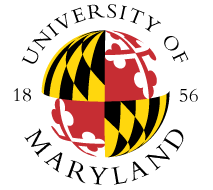 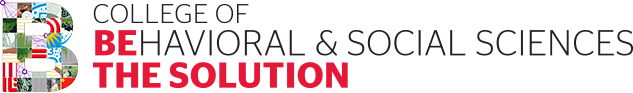 Kuali Research Proposal Questionnaire What is the pathway of the data transfer?  Are there physical storage requirements for these data?Yes   No  Will the material(s)/data be used in conjunction with other materials received from a third party?  Yes   No  Will sponsored account funds pay for the obtaining/collection of these material(s)/data?  Yes   No  Does this agreement, or data set, include Criminal Justice Data?  Yes   No  Does this agreement, or data set, include Export/ITAR controlled data?  Yes   No  Does this agreement, or data set, include Classified data?  Yes   No  Does this agreement, or data set, include Human Subject Related data?  Yes   No Does this agreement, or data set, include Controlled Unclassified Information (CUI)? Yes ☐  No ☐Does this agreement, or data set, include a Limited data set?Yes ☐  No ☐Does this agreement, or data set, include Encrypted data?  Yes   No Does this agreement, or data set, include De-identified, including non PHI-data?Yes   No Is this agreement, or data set, subject to Family Educational Rights and Privacy Act (FERPA)?Yes   No Does this agreement, or data set, include Public Health Information (PHI)?Yes   No Does this agreement, or data set, subject to General Data Protection Regulations (GDPR)?Yes   No Is there a real or potential conflict of interest in connection with this work involving a University of Maryland employee, as defined by the University of Maryland Policies and Procedures II-3.10(A) or II-3.10(B) (http://www.umresearch.umd.edu/ORAA/conflict/)? If yes, a disclosure form must be completed and submitted in accordance with these procedures.               Yes   No 	Will this project involve any information which may not be released to the public without sponsor approval?Yes   No Are there any export controls, physical or IT security requirements, restrictions on publications, or use of foreign nationals indicated in the solicitation or in discussions with the sponsor? Yes   No Will this project involve the shipment of materials outside of the US?Yes   No Are there technologies involved in this project which are likely to have a military application or other applications which could be considered to have national security implications?Yes   No Will this project include human subjects?Yes   No How long will the investigators use the material(s)/data e.g., 2 years? Note, this must not be greater than the period of performance.Will this project require collaboration with any foreign entity? Yes   No Data Use Agreement 